Macroeconomics:  Micro FundamentalsWhite Board MaterialSupply & Demand FrameworkLabel axes & lines.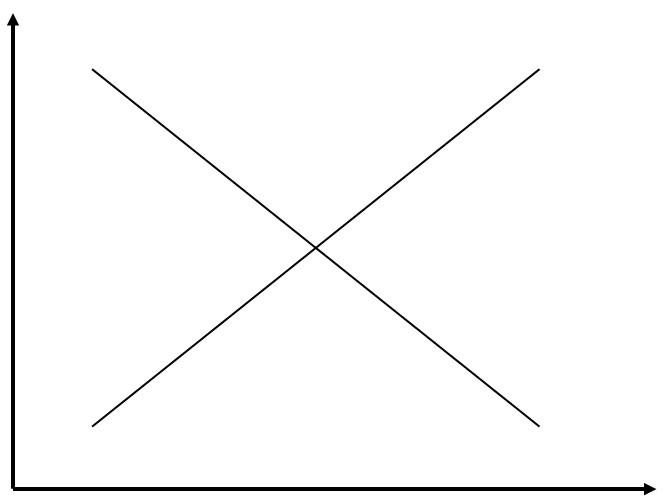 Identify equilibrium values.Equilibrium as abstraction under constant buffeting.What if P* too low (too high ) to clear market?Suppose the government wants to control prices?price ceiling on rice? … rent control?price support for farm-gate prices?Cournot (1838) formulation of demandD = F(p)Y = F(X)How to graph?Cournot: downward sloping demand under market power … game theoryMarshall (1890) formulation of demand & supplyunderpinning for demand/price relationship:  diminishing marginal utilityunderpinning for supply/price relationship:  increasing marginal (opportunity) costefficient outcome … subject to perfect competitionvs orderly outcome from price axis